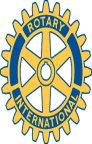 Rotary Club of Carleton        Place and Mississippi Mills Meeting of November 29th, 2010 With 13 members present, the meeting started with Secretary George reading a letter from Sue Baker of the Carleton Place Civitan Club, inviting our participation in a working group of local service organizations who will coordinate emergency funding or assistance to individuals in need who are falling through the cracks of the formal social supports. Rotarian David B. volunteered to follow up on this invitation and get back to the Club on it.President Al reported on a concern expressed by our assistant district governor, David Batchelor of the Perth Club, to the effect that Rotarians are being targeted by marketing schemes claiming to have Rotary endorsements of their products.  Rotary does not give such endorsements, hence be wary and avoid getting taken in by the scam artists.Rotarian Marion reminded the Club that our Annual Seniors’ Christmas Dinner is coming up next Monday.   She is asking us all to be at the upstairs room at the Carleton Place arena by 5:30, to get prepared for the onslaught of diners who will be arriving before 6:00.  She is expecting about 100 guests, in keeping with past years’ numbers.  She will contact our Christmas keyboard virtuoso, Sean Murphy, to make sure everything is a “go” for him – and we can look forward to another enjoyable festive holiday time with our community of special seniors.Rotarian Doug attended a Red Cross sponsored evening at which plans were presented for an emergency response service to be set up in Lanark County.  40 to 50 volunteers are being invited to participate in such a program, coordinated by the Red Cross, and prepared to be on the ready for any and all sorts of natural disasters that could occur. Doug has copies of application forms and is inviting anyone interested to contact him.  The Club will look at this program more carefully in the New Year.Doug also attended a Rotary Foundation meeting in Gananoque this past Saturday, where he was introduced to information about the Foundation, and how this Rotary program is of great importance in generating monies to support the wide variety of Rotary’s international service projects    Tonight’s program featured Constable Sean Trehan, of the O.P.P, who gave us a brief, but very informative overview of the increasingly prevalent criminal activities of scamming through telephone, internet, and door-to-door phony sales contacts.  With seniors as the most vulnerable group, and their numbers very much on the increase in our aging population, the police are developing special educational programs – such as this presentation by Sean – to reduce the potential victims of such shysters.  Remember next week we’re at the Carleton Place Arena doing the Christmas Dinner. Our next meeting at the Thirsty Moose will be December 10th. the program is yet to be announced.